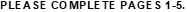 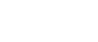 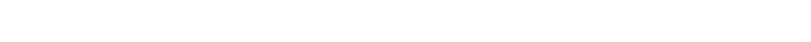 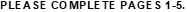 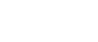 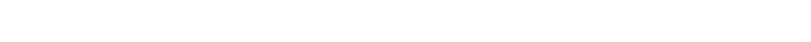     Work 	Please list your work experience for the past five years beginning with your most recent job held. 	experience 	If you were self-employed, give firm name.  Attach additional sheets if necessary. 	May we contact your present employer? 	Yes        No 	Did you complete this application yourself 	Yes        No      If not, who did?    	 	DATE    	 Name     	 	Last 	First 	Middle 	Maiden Present address    	 	Number 	Street 	City 	State 	Zip 	Social Security No  	 Telephone ( 	) 	 If under 18, please list age    	 Days/hours available to work Position applied for  (1)    No Pref Thru      and salary desired (2)     Mon Fri    (Be specific) 	Tue 	Sat    	 	Wed 	Sun     	 How many hours can you work weekly? 	Can you work nights?     	 Employment desired 	     FULL-TIME ONLY 	     PART-TIME ONLY 	     FULL- OR PART-TIME When available for work?  	 	DATE    	 Name     	 	Last 	First 	Middle 	Maiden Present address    	 	Number 	Street 	City 	State 	Zip 	Social Security No  	 Telephone ( 	) 	 If under 18, please list age    	 Days/hours available to work Position applied for  (1)    No Pref Thru      and salary desired (2)     Mon Fri    (Be specific) 	Tue 	Sat    	 	Wed 	Sun     	 How many hours can you work weekly? 	Can you work nights?     	 Employment desired 	     FULL-TIME ONLY 	     PART-TIME ONLY 	     FULL- OR PART-TIME When available for work?  	 	DATE    	 Name     	 	Last 	First 	Middle 	Maiden Present address    	 	Number 	Street 	City 	State 	Zip 	Social Security No  	 Telephone ( 	) 	 If under 18, please list age    	 Days/hours available to work Position applied for  (1)    No Pref Thru      and salary desired (2)     Mon Fri    (Be specific) 	Tue 	Sat    	 	Wed 	Sun     	 How many hours can you work weekly? 	Can you work nights?     	 Employment desired 	     FULL-TIME ONLY 	     PART-TIME ONLY 	     FULL- OR PART-TIME When available for work?  	 	DATE    	 Name     	 	Last 	First 	Middle 	Maiden Present address    	 	Number 	Street 	City 	State 	Zip 	Social Security No  	 Telephone ( 	) 	 If under 18, please list age    	 Days/hours available to work Position applied for  (1)    No Pref Thru      and salary desired (2)     Mon Fri    (Be specific) 	Tue 	Sat    	 	Wed 	Sun     	 How many hours can you work weekly? 	Can you work nights?     	 Employment desired 	     FULL-TIME ONLY 	     PART-TIME ONLY 	     FULL- OR PART-TIME When available for work?  	 	DATE    	 Name     	 	Last 	First 	Middle 	Maiden Present address    	 	Number 	Street 	City 	State 	Zip 	Social Security No  	 Telephone ( 	) 	 If under 18, please list age    	 Days/hours available to work Position applied for  (1)    No Pref Thru      and salary desired (2)     Mon Fri    (Be specific) 	Tue 	Sat    	 	Wed 	Sun     	 How many hours can you work weekly? 	Can you work nights?     	 Employment desired 	     FULL-TIME ONLY 	     PART-TIME ONLY 	     FULL- OR PART-TIME When available for work?  	 TYPE OF SCHOOL NAME OF SCHOOL LOCATION (Complete mailing address) NUMBER OF YEARS COMPLETED MAJOR & DEGREE High School College Bus. or Trade School Professional School HAVE YOU EVER BEEN CONVICTED OF A CRIME? 	No 	Yes If yes, explain number of conviction(s), nature of offense(s) leading to conviction(s), how recently such offense(s) was/were committed, sentence(s) imposed, and type(s) of rehabilitation.    	 HAVE YOU EVER BEEN CONVICTED OF A CRIME? 	No 	Yes If yes, explain number of conviction(s), nature of offense(s) leading to conviction(s), how recently such offense(s) was/were committed, sentence(s) imposed, and type(s) of rehabilitation.    	 HAVE YOU EVER BEEN CONVICTED OF A CRIME? 	No 	Yes If yes, explain number of conviction(s), nature of offense(s) leading to conviction(s), how recently such offense(s) was/were committed, sentence(s) imposed, and type(s) of rehabilitation.    	 HAVE YOU EVER BEEN CONVICTED OF A CRIME? 	No 	Yes If yes, explain number of conviction(s), nature of offense(s) leading to conviction(s), how recently such offense(s) was/were committed, sentence(s) imposed, and type(s) of rehabilitation.    	 HAVE YOU EVER BEEN CONVICTED OF A CRIME? 	No 	Yes If yes, explain number of conviction(s), nature of offense(s) leading to conviction(s), how recently such offense(s) was/were committed, sentence(s) imposed, and type(s) of rehabilitation.    	 DO YOU HAVE A DRIVER’S LICENSE? 	Yes        No What is your means of transportation to work?   Driver’s license number 	State of issue 	 DO YOU HAVE A DRIVER’S LICENSE? 	Yes        No What is your means of transportation to work?   Driver’s license number 	State of issue 	 Operator        Commercial (CDL)        Chauffeur Expiration date    	 Have you had any accidents during the past three years? Have you had any moving violations during the past three years? Expiration date    	 Have you had any accidents during the past three years? Have you had any moving violations during the past three years? How many?    How Many?    Expiration date    	 Have you had any accidents during the past three years? Have you had any moving violations during the past three years? Expiration date    	 Have you had any accidents during the past three years? Have you had any moving violations during the past three years? How many?    How Many?         Yes OFFICE ONLY 	Word 	     Yes      Yes      Yes 	Word 	     Yes Typing 	     No 	  	WPM 	10-key      No  Personal 	     Yes 	     PC 	 	Other  Computer 	     No 	     Mac 	 	Skills  Typing 	     No 	  	WPM 	10-key      No  Personal 	     Yes 	     PC 	 	Other  Computer 	     No 	     Mac 	 	Skills  Processing 	     No 	  	WPM  	 	 Typing 	     No 	  	WPM 	10-key      No  Personal 	     Yes 	     PC 	 	Other  Computer 	     No 	     Mac 	 	Skills  Typing 	     No 	  	WPM 	10-key      No  Personal 	     Yes 	     PC 	 	Other  Computer 	     No 	     Mac 	 	Skills  Please list two supervisory references:  	 Name 	 	      Name ________________________________________Position	 	      Position ______________________________________Company		       Company_____________________________________Address	 	      Address_______________________________________Telephone_______________________                                     Telephone	______________________Please list two supervisory references:  	 Name 	 	      Name ________________________________________Position	 	      Position ______________________________________Company		       Company_____________________________________Address	 	      Address_______________________________________Telephone_______________________                                     Telephone	______________________Please list two supervisory references:  	 Name 	 	      Name ________________________________________Position	 	      Position ______________________________________Company		       Company_____________________________________Address	 	      Address_______________________________________Telephone_______________________                                     Telephone	______________________Please list two supervisory references:  	 Name 	 	      Name ________________________________________Position	 	      Position ______________________________________Company		       Company_____________________________________Address	 	      Address_______________________________________Telephone_______________________                                     Telephone	______________________Please list two supervisory references:  	 Name 	 	      Name ________________________________________Position	 	      Position ______________________________________Company		       Company_____________________________________Address	 	      Address_______________________________________Telephone_______________________                                     Telephone	______________________Please list two supervisory references:  	 Name 	 	      Name ________________________________________Position	 	      Position ______________________________________Company		       Company_____________________________________Address	 	      Address_______________________________________Telephone_______________________                                     Telephone	______________________Please list two supervisory references:  	 Name 	 	      Name ________________________________________Position	 	      Position ______________________________________Company		       Company_____________________________________Address	 	      Address_______________________________________Telephone_______________________                                     Telephone	______________________An application form sometimes makes it difficult for an individual to adequately summarize a complete background. Use the space below to summarize any additional information necessary to describe your full qualifications for the specific position for which you are applying. MILITARY HAVE YOU EVER BEEN IN THE ARMED FORCES? 	Yes        No ARE YOU NOW A MEMBER OF THE NATIONAL GUARD? 	Yes        No 	Specialty  	Date Entered HAVE YOU EVER BEEN IN THE ARMED FORCES? 	Yes        No ARE YOU NOW A MEMBER OF THE NATIONAL GUARD? 	Yes        No 	Specialty  	Date Entered HAVE YOU EVER BEEN IN THE ARMED FORCES? 	Yes        No ARE YOU NOW A MEMBER OF THE NATIONAL GUARD? 	Yes        No 	Specialty  	Date Entered Discharge Date     	 Work Please list your work experience for the past five years beginning with your most recent job held. Experience If you were self-employed, give firm name.  Attach additional sheets if necessary. Name of employer Name of last Employment dates Pay or salary Address City, State, Zip Code Phone number supervisor Address City, State, Zip Code Phone number From To Start Final Address City, State, Zip Code Phone number Your last job title Your last job title Your last job title Reason for leaving (be specific) Reason for leaving (be specific) Reason for leaving (be specific) Reason for leaving (be specific) List the jobs you held, duties performed, skills used or learned, advancements or promotions while you worked at this company. List the jobs you held, duties performed, skills used or learned, advancements or promotions while you worked at this company. List the jobs you held, duties performed, skills used or learned, advancements or promotions while you worked at this company. List the jobs you held, duties performed, skills used or learned, advancements or promotions while you worked at this company. Name of employer Address City, State, Zip Code Phone number Name of last supervisor Employment dates  Pay or salary  Name of employer Address City, State, Zip Code Phone number From To Start Final Name of employer Address City, State, Zip Code Phone number Your Last Job Title Your Last Job Title Your Last Job Title Reason for leaving (be specific) Reason for leaving (be specific) Reason for leaving (be specific) Reason for leaving (be specific) List the jobs you held, duties performed, skills used or learned, advancements or promotions while you worked at this company. List the jobs you held, duties performed, skills used or learned, advancements or promotions while you worked at this company. List the jobs you held, duties performed, skills used or learned, advancements or promotions while you worked at this company. List the jobs you held, duties performed, skills used or learned, advancements or promotions while you worked at this company. Name of employer Name of last Employment dates Pay or salary Address City, State, Zip Code Phone number supervisor Address City, State, Zip Code Phone number From To Start Final Address City, State, Zip Code Phone number Your last job title Your last job title Your last job title Reason for leaving (be specific) Reason for leaving (be specific) Reason for leaving (be specific) Reason for leaving (be specific) List the jobs you held, duties performed, skills used or learned, advancements or promotions while you worked at this company. List the jobs you held, duties performed, skills used or learned, advancements or promotions while you worked at this company. List the jobs you held, duties performed, skills used or learned, advancements or promotions while you worked at this company. List the jobs you held, duties performed, skills used or learned, advancements or promotions while you worked at this company. Name of employer Name of last Employment dates Pay or salary Address City, State, Zip Code Phone number supervisor Address City, State, Zip Code Phone number From To Start Final Address City, State, Zip Code Phone number Your last job title Your last job title Your last job title Reason for leaving (be specific) Reason for leaving (be specific) Reason for leaving (be specific) Reason for leaving (be specific) List the jobs you held, duties performed, skills used or learned, advancements or promotions while you worked at this company. List the jobs you held, duties performed, skills used or learned, advancements or promotions while you worked at this company. List the jobs you held, duties performed, skills used or learned, advancements or promotions while you worked at this company. List the jobs you held, duties performed, skills used or learned, advancements or promotions while you worked at this company. 